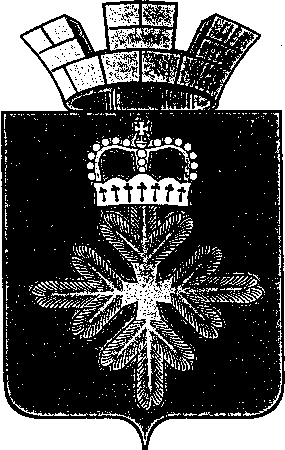 ПОСТАНОВЛЕНИЕАДМИНИСТРАЦИИ ГОРОДСКОГО ОКРУГА ПЕЛЫМОб утверждении состава рабочей группы по снижению неформальной занятости, легализации заработной платы, повышению собираемости страховых взносов во внебюджетные фонды на территории городского округа Пелым Во исполнение протокола селекторного совещания Федеральной службы по труду и занятости  от 18 декабря 2014 года № 54вл, протокола рабочего совещания по вопросу снижения неформальной занятости от 26 декабря 2014 года, руководствуясь Уставом городского округа Пелым, администрация городского округа ПелымПОСТАНОВЛЯЕТ:Создать рабочую группу по снижению неформальной занятости, легализации заработной платы, повышению собираемости страховых взносов во внебюджетные фонды на территории городского округа Пелым (далее - Рабочая группа). Утвердить состав Рабочей группы (прилагается).Представлять в адрес Департамента по труду и занятости населения Свердловской области информацию о результатах работы Рабочей группы.Опубликовать настоящее постановление в газете «Пелымский вестник» и разместить на официальном сайте администрации городского округа Пелым.Контроль исполнения настоящего постановления возложить на заместителя главы администрации городского округа Пелым Е.А. Смертину.И.о. главы администрации городского округа Пелым                                                                    Л.И. МухлынинаУТВЕРЖДЕН постановлением администрациигородского округа Пелым от 27.01.2015 г. № 10СОСТАВрабочей группы по снижению неформальной занятости, легализации заработной платы, повышению собираемости страховых взносов во внебюджетные фонды на территории городского округа Пелымот 27.01.2015 г. № 10п. Пелым Алиев Шахит Тукаевич– глава городского округа Пелым, председатель Рабочей группы;Смертина Елена Анатольевна– заместитель главы администрации городского округа Пелым, заместитель председателя Рабочей группы;Бобров Александр Анатольевич– заместитель главы администрации городского округа Пелым, заместитель  председателя  Рабочей группы (по согласованию);Чемякина Анна Федоровна– главный специалист по экономике администрации городского округа Пелым, секретарь Рабочей группы;Члены Рабочей группы:Воробьев Михаил Валерьевич– прокурор города Ивдель (по согласованию);Акимова Марина Владимировна– начальник Межрайонной инспекции Федеральной налоговой службы № 14 по Свердловской области (по согласованию);Красных Татьяна Борисовна– директор ГУ СО Ивдельский центра занятости населения (по согласованию);Кузьмина Татьяна Васильевна– начальник ГУ Управление пенсионного фонда в             городе  Ивделе Свердловской области (по согласованию);Гриневич Виктор Викторович– директор филиала № 1 Свердловского регионального отделения Фонда социального страхования Российской Федерации (по согласованию);Ивашкова Мария Андреевна – И.о. начальника отделения УФМС России по Свердловской области в городе Ивдель области, член Комиссии (по согласованию);